Improved Systems Performance Team 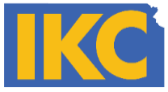 Friday, April 12, 2019  Sarah Good, Team Lead; Susan Runyan, FacilitatorWelcome and IntroductionsReview Resource UpdatesUpdated goals, data, recommendations, broken links. Added review date in footer and switched materials on website for updated versions.Further changes?Flash Drive Content and StructurePresentation of flash drives at exhibit tableCreate an “ask” – e.g. like on Facebook, follow us on TwitterCombined Adolescent ToolkitConsiderations: Maintain current toolkits (e.g., HPV, Meningitis) for partners and audiences who wish to focus on a particular vaccineFormat and Next Steps“Silver Syringe” Award:  Consider award for clinics, health systems, schools, employers, etc. tied to meeting immunization goals or targetsExample award structures Selected Winners (See Immunize Nevada handout)Honor Roll (See Immunization Action Coalition handout)Benchmark data: Tracking and comparing participants immunization dataWebIZ participationEHR dataOther?Award RecognitionInfluenza Goals or Call to Action for Patients and ProvidersHP 2020 Targets:Annual/Seasonal InfluenzaChildren 6 months – 17: 70%Noninstitutionalized adults 18 and older: 70%Institutionalized adults 18 and older: 90%Healthcare personnel: 90%Pregnant women: 80%School Vaccination ToolkitGoal:  Reducing exclusions, school-based immunization clinics, and/or other?  Possible Content:  Model Exclusion PolicySchool Nurse LettersImmunization ClinicsOther BusinessMeeting Report Out to Full Coalition